Umělecká radaMasarykovy střední školy Letovice, příspěvkové organizacevyhlašuje výtvarnou soutěžTAJEMSTVÍ HLÍNYDovolujeme si Vás pozvat na keramickou výtvarnou soutěž v prostorách naší školy.  Soutěž je určena:   žákům 8. a 9. tříd základních škol Termín podání přihlášky: do 8. 10. 2021 elektronicky na e-mail: prudilova@stredni-skola.czMísto konání soutěže: Masarykova střední škola Letovice p.o., budova dílen odborného a  praktického vyučování Tyršova 23. Datum konání soutěže: 12. 10. 2021 Harmonogram: zahájení 8:30  ukončení prací 11:00  11:00 – 11:30 oběd + prohlídka školy 11:30 vyhlášení výsledků – výstavní místnost Téma soutěže: Modelování oblíbeného zvířete podle donesených fotografií či návrhů (modelovat se bude z točírenské hlíny Sb, nářadí, pomůcky a pracovní zástěry budou k dispozici na místě).Kritéria hodnocení: přesnost provedení čistota práce dodržení měřítka Soutěžní práce budou vyhodnoceny Uměleckou radou školy (složenou z výkonných umělců, kteří působí jako odborní učitelé uměleckých oborů školy).  Výherci budou odměněni dárkovými poukazy do obchodu s výtvarnými potřebami Articon: https://www.artikon.cz/specialni-kategorie/vhodne-jako-darek Pokud účastník obsadí  ve výtvarné soutěži  1 – 3. místo a podá si přihlášku ke studiu do uměleckého oboru školy, bude bodově zvýhodněn v kritériích pro přijetí ke studiu do oborů 82-41-M/12 Výtvarné zpracování keramiky a porcelánu (čtyřletý s maturitní zkouškou)  a 82-51-H/04 Umělecký keramik (tříletý s výučním listem). Kritéria pro přijetí do uvedených oborů jsou zveřejněna na webových stránkách školy www.stredni-skola.cz  S pozdravem                                                                                                        Ing. Helena Marešová,                                                                                                               ředitelka školy Příloha: Přihláška do výtvarné soutěže Přihláška do výtvarné soutěže Souhlas se zpracováním osobních údajů (pro každého účastníka zvlášť): Účel:    prezentace výtvarné soutěže Masarykovy střední školy Letovice  -  „Země splněných přání “ Tento souhlas můžete kdykoliv odvolat a my Vaše osobní údaje smažeme, pokud to bude možné a výmaz nebude v rozporu s našimi jinými povinnostmi či oprávněnými zájmy. Při splnění požadavků dle čl. 15 až 18 GDPR máte právo na přístup, opravu nebo výmaz Vašich osobních údajů, a dále právo na to, abychom omezili zpracování osobních údajů týkajících se Vaší osoby. Dále máte právo podat stížnost u našeho pověřence nebo u Úřadu pro ochranu osobních údajů, pokud se domníváte, že zpracování Vašich osobních údajů je prováděno v rozporu s GDPR. V………………..……………………………… dne…………………….2021 ………………………………                           …………………………………………………… Podpis  žáka                                          Podpis zákonného zástupce žáka Jak se k nám dostanete:Z Masarykova náměstí směr na Kunštát. 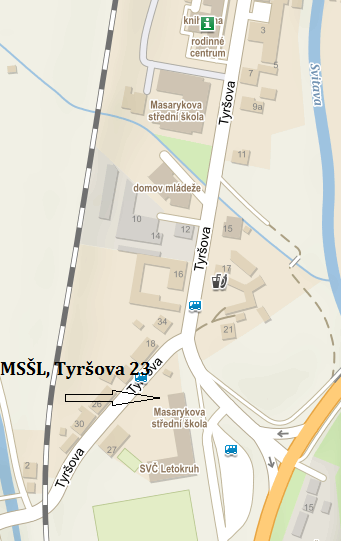 V naší škole si lze zamluvit oběd v ceně 65,- na tel.: 739 406 086.Základní škola   Počet účastníků Ročník ZŠ Kontakty Telefon: E-mail: Osobní údaje Poskytuji souhlas   se zpracováním (zakroužkujte) Jméno, přijmení, adresa bydliště, ročník ZŠ, telefon, e-mail – zpracování těchto údajů proběhne  pouze v  MSŠ Letovice v rámci soutěžeAno – ne  Zveřejnění výtvarné práce žáka  lokálně (prostory školy, časopis, zpravodaj), na webu, v tisku  nebo na sociálních sítích – pouze v případě umístění na 1-3. místě Ano – ne  Zveřejnění výtvarné práce žáka  včetně fotografie žáka za účelem prezentace lokálně (prostory školy, časopis, zpravodaj), na webu, v tisku  nebo na sociálních sítích – pouze v případě umístění na 1.-3. místě Ano - ne 